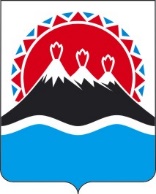 П О С Т А Н О В Л Е Н И ЕПРАВИТЕЛЬСТВАКАМЧАТСКОГО КРАЯг. Петропавловск-КамчатскийПРАВИТЕЛЬСТВО ПОСТАНОВЛЯЕТ:1. Внести в приложение к постановлению Правительства Камчатского края от 04.05.2021 № 169-П «Об утверждении Типового положения об общественном совете в Камчатском крае» следующие изменения:1) в части 10:в абзаце втором слова «перечне обязательных к рассмотрению Советом вопросов, определенном Губернатором Камчатского края, и» исключить;абзац третий изложить в следующей редакции:«Заседания Совета проводятся по мере необходимости, но не реже одного раза в квартал. Заседания Совета считаются правомочными при очном присутствии на них более половины членов действующего состава Совета.»; 2) в пункте 6 части 16 слова «и комиссий» исключить;3) дополнить частью 18.1 следующего содержания:«18.1. Советы вправе проводить совместные заседания. Совместное заседание Советов правомочно, если на нем очно присутствует не менее 7 членов каждого Совета. Председательствует на совместном заседании председатель (а в его отсутствие – заместитель председателя) Совета, по инициативе которого проводится совместное заседание. Решение каждого Совета по повестке совместного заседания принимается в соответствии с частью 13 настоящего Положения.».2. Настоящее постановление вступает в силу после дня его официального опубликования.[Дата регистрации]№[Номер документа]О внесение изменений в приложение к постановлению Правительства Камчатского края от 04.05.2021 № 169-П «Об утверждении Типового положения об общественном совете в Камчатском крае»Председатель Правительства Камчатского края[горизонтальный штамп подписи 1]Е.А. Чекин